ЧЕРКАСЬКА ОБЛАСНА РАДАГОЛОВАР О З П О Р Я Д Ж Е Н Н Я29.03.2019                                                                                           № 154-рПро виплату матеріальної винагороди за ефективне управління майном спільної власності територіальних громад сіл, селищ, міст Черкаської області Відповідно до статті 56 Закону України "Про місцеве самоврядування
в Україні", враховуючи розпорядження голови обласної ради від 30.12.2016 
№ 380-р "Про затвердження Положення про умови і розміри оплати праці керівників підприємств спільної власності територіальних громад сіл, селищ, міст Черкаської області", від 20.03.2019 № 127-р "Про підсумки фінансово-господарської діяльності підприємств спільної власності територіальних громад сіл, селищ, міст Черкаської області за 2018 рік":1. За підсумками фінансово-господарської діяльності підприємств спільної власності територіальних громад сіл, селищ, міст Черкаської області
за 2018 рік та виконання основних показників фінансового плану підприємств за 2018 рік, враховуючи їх фінансові можливості, дозволити виплатити із фонду матеріальної винагороди керівникам комунальних підприємств винагороду
за ефективне управління майном спільної власності територіальних громад сіл, селищ, міст Черкаської області:1) у розмірі до однієї середньомісячної заробітної плати по підприємству:Філінській Т.А. – директору комунального підприємства "Черкаське обласне об’єднане бюро технічної інвентаризації";2) у розмірі до двох середньомісячних заробітних плат по підприємству:Сивак Т.Б. – завідувачу комунального підприємства "Городищенська центральна районна аптека № 86";Головатій О.Д. – директору комунального проектно-виробничого архітектурно-планувального підприємства "Облархбюро" Черкаської обласної ради;3) у розмірі до трьох середньомісячних заробітних плат по підприємству:Карпенко О.А. – завідувачу комунального підприємства "Тальнівська центральна районна аптека № 73 Черкаської обласної ради";4) у розмірі до п’яти середньомісячних заробітних плат по підприємству:Чорноконь О.І. – завідувачу комунального підприємства "Монастирищенська центральна районна аптека № 17" Черкаської обласної ради;5) у розмірі до десяти середньомісячних заробітних плат по підприємству:Ніколенко В.М. – генеральному директору Черкаського обласного комунального підприємства "Фармація".2. Контроль за виконанням розпорядження покласти на управління майном виконавчого апарату обласної ради.Перший заступник голови                                                           В. Тарасенко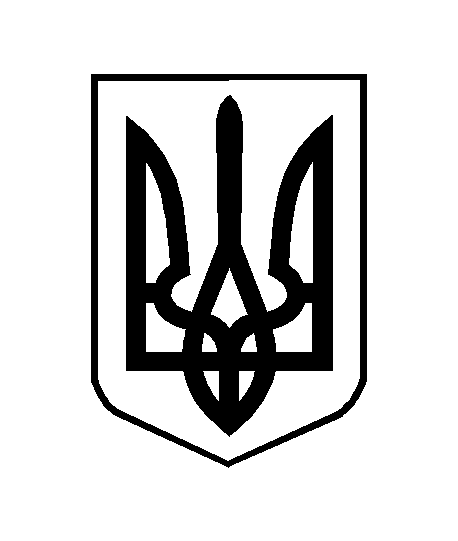 